Payment Request Form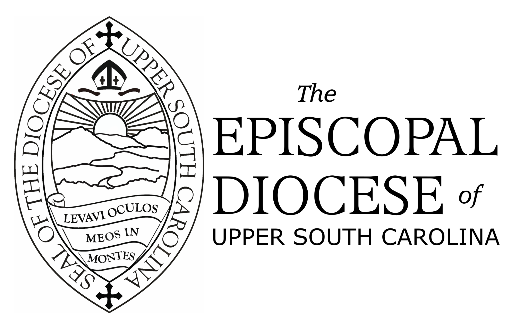 EDUSC    1115 Marion Street    Columbia SC  29201Special Instructions:  (Such as sending to other than payee, etc.):  												_______________________________														Payable to:  	____________________ ____________________________			Address:  	_______________________________						Check Here () if Journal EntryDate:  		________			             Authorization:  	_____________	* Year in which material is to be received or event is to take place.Account/Fund** NumbersAmountMonth/Date *Invoice Number and/or Explanation**Attention: If request affects SOM line item(s) that are nearing or above budget please provide the following****Attention: If request affects SOM line item(s) that are nearing or above budget please provide the following****Attention: If request affects SOM line item(s) that are nearing or above budget please provide the following**AccountBudgetIncome Received**Fields above must be completely filled-in to process the request****Fields above must be completely filled-in to process the request****Fields above must be completely filled-in to process the request**